Christmas songs 		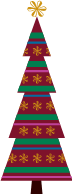 Hello everyoneBaa Baa Black SheepTwinkle twinkle little starSnowflake song (to tune of twinkle twinkle)Six little snowflakes (dance)TingalayoFather Christmas (he got stuck)When Santa got stuck up the chimneyFive Father Christmas’ dancing in a ring (using finger actions)Incy wincy spider climbed up the Christmas tree (actions) Jingle BellsWe wish you a Merry Christmas (action song)Goodbye everyone